U.S. INTERNATIONAL CHRISTIAN ACADEMY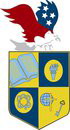 Serving students since 2001Owned and Operated by Teacherswith 25 years of experience in Teaching and Administrationwww.usicahs.orgadmin@USICAHS.ORG  U.S. International Christian Academy is based on the concept that “God is the source of all life, truth, and knowledge. Therefore, true learning begins by knowing God”.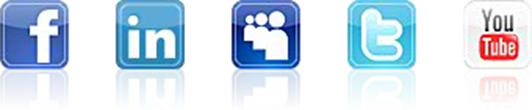 Weekly Lesson PlanWeekly Lesson Plans for ______________Course Number:_______________Course Number:_______________Course Number:_______________Course Number:_______________Weekly Lesson Plans for ______________Course Number:_______________Course Number:_______________Course Number:_______________Course Number:_______________Weekly Lesson Plans for ______________Course Number:_______________Course Number:_______________Course Number:_______________Course Number:_______________Weekly Lesson Plans for ______________Course Number:_______________Course Number:_______________Course Number:_______________Course Number:_______________Weekly Lesson Plans for ______________Course Number:_______________Course Number:_______________Course Number:_______________Course Number:_______________Weekly Lesson Plans for ______________Course Number:_______________Course Number:_______________Course Number:_______________Course Number:_______________CourseMondayTuesdayWednesdayThursdayFriday. .